绝密★启用前2018年普通高等学校招生全国统一考试理科数学试题参考答案一、选择题1．A		2．D		3．B		4．D		5．C		6．C		7．C		8．D二、填空题9．			10．				11．					12．3	13．y=sinx（答案不唯一）						14．三、解答题（15）（共13分）解：（Ⅰ）在△ABC中，∵cosB=–，∴B∈（，π），∴sinB=．由正弦定理得=，∴sinA=．∵B∈（，π），∴A∈（0，），∴∠A=．（Ⅱ）在△ABC中，∵sinC=sin（A+B）=sinAcosB+sinBcosA==．如图所示，在△ABC中，∵sinC=，∴h==，∴AC边上的高为．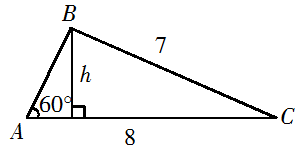 （16）（共14分）解：（Ⅰ）在三棱柱ABC-A1B1C1中，∵CC1⊥平面ABC，∴四边形A1ACC1为矩形．又E，F分别为AC，A1C1的中点，∴AC⊥EF．∵AB=BC．∴AC⊥BE，∴AC⊥平面BEF．（Ⅱ）由（I）知AC⊥EF，AC⊥BE，EF∥CC1．又CC1⊥平面ABC，∴EF⊥平面ABC．∵BE平面ABC，∴EF⊥BE．如图建立空间直角坐称系E-xyz．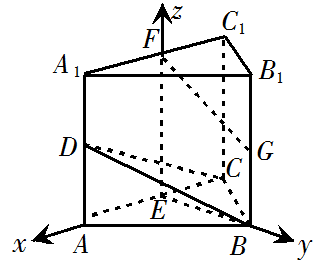 由题意得B（0，2，0），C（-1，0，0），D（1，0，1），F（0，0，2），G（0，2，1）．∴，设平面BCD的法向量为，∴，∴，令a=2，则b=-1，c=-4，∴平面BCD的法向量，又∵平面CDC1的法向量为，∴．由图可得二面角B-CD-C1为钝角，所以二面角B-CD-C1的余弦值为．（Ⅲ）平面BCD的法向量为，∵G（0，2，1），F（0，0，2），∴，∴，∴与不垂直，∴GF与平面BCD不平行且不在平面BCD内，∴GF与平面BCD相交．（17）（共12分）解：（Ⅰ）由题意知，样本中电影的总部数是140+50+300+200+800+510=2000，第四类电影中获得好评的电影部数是200×0.25=50．故所求概率为．（Ⅱ）设事件A为“从第四类电影中随机选出的电影获得好评”，事件B为“从第五类电影中随机选出的电影获得好评”．故所求概率为P（）=P（）+P（）=P（A）（1–P（B））+（1–P（A））P（B）．由题意知：P（A）估计为0.25，P（B）估计为0.2．故所求概率估计为0.25×0.8+0.75×0.2=0.35．（Ⅲ）>>=>>．（18）（共13分）解：（Ⅰ）因为=[]，所以f ′（x）=［2ax–（4a+1）］ex+［ax2–（4a+1）x+4a+3］ex（x∈R）=［ax2–（2a+1）x+2］ex．f ′(1)=(1–a)e．由题设知f ′(1)=0，即(1–a)e=0，解得a=1．此时f (1)=3e≠0．所以a的值为1．（Ⅱ）由（Ⅰ）得f ′（x）=［ax2–（2a+1）x+2］ex=（ax–1）(x–2)ex．若a>，则当x∈(，2)时，f ′(x)<0；当x∈(2，+∞)时，f ′(x)>0．所以f (x)<0在x=2处取得极小值．若a≤，则当x∈(0，2)时，x–2<0，ax–1≤x–1<0，所以f ′(x)>0．所以2不是f (x)的极小值点．综上可知，a的取值范围是（，+∞）．（19）（共14分）解：（Ⅰ）因为抛物线y2=2px经过点P（1，2），所以4=2p，解得p=2，所以抛物线的方程为y2=4x．由题意可知直线l的斜率存在且不为0，设直线l的方程为y=kx+1（k≠0）．由得．依题意，解得k<0或0<k<1．又PA，PB与y轴相交，故直线l不过点（1，-2）．从而k≠-3．所以直线l斜率的取值范围是（-∞，-3）∪（-3，0）∪（0，1）．（Ⅱ）设A（x1，y1），B（x2，y2）．由（I）知，．直线PA的方程为y–2=．令x=0，得点M的纵坐标为．同理得点N的纵坐标为．由，得，．所以．所以为定值．（20）（共14分）解：（Ⅰ）因为α=（1，1，0），β=（0，1，1），所以M(α，α)= [(1+1−|1−1|)+(1+1−|1−1|)+(0+0−|0−0|)]=2，M(α，β）= [(1+0–|1−0|)+(1+1–|1–1|)+(0+1–|0–1|)]=1．（Ⅱ）设α=（x1，x 2，x3，x4）∈B，则M(α，α）= x1+x2+x3+x4．由题意知x1，x 2，x3，x4∈{0，1}，且M(α，α)为奇数，所以x1，x 2，x3，x4中1的个数为1或3．所以B{(1，0，0，0），（0，1，0，0)，（0，0，1，0)，（0，0，0，1)，（0，1，1，1)，(1，0，1，1)，(1，1，0，1)，(1，1，1，0)}.将上述集合中的元素分成如下四组： （1，0，0，0)，(1，1，1，0)；（0，1，0，0)，(1，1，0，1)；（0，0，1，0)，（1，0，1，1)；（0，0，0，1)，（0，1，1，1).经验证，对于每组中两个元素α，β，均有M(α，β）=1.所以每组中的两个元素不可能同时是集合B的元素．所以集合B中元素的个数不超过4.又集合{（1，0，0，0），（0，1，0，0），（0，0，1，0），（0，0，0，1)}满足条件，所以集合B中元素个数的最大值为4.（Ⅲ）设Sk=( x1，x 2，…，xn）|( x1，x 2，…，xn）∈A，xk =1，x1=x2=…=xk–1=0）（k=1，2，…，n)，Sn+1={( x1，x 2，…，xn）| x1=x2=…=xn=0}，则A=S1∪S1∪…∪Sn+1．对于Sk（k=1，2，…，n–1）中的不同元素α，β，经验证，M(α，β)≥1.所以Sk（k=1，2 ，…，n–1）中的两个元素不可能同时是集合B的元素．所以B中元素的个数不超过n+1.取ek=( x1，x 2，…，xn）∈Sk且xk+1=…=xn=0（k=1，2，…，n–1）.令B=（e1，e2，…，en–1）∪Sn∪Sn+1，则集合B的元素个数为n+1，且满足条件.故B是一个满足条件且元素个数最多的集合．